ARMENIA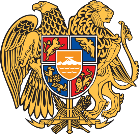 November 7, 201934th Session of the UPR Working GroupReview of KazakhstanThank you Madame Vice-President, Armenia warmly welcomes the delegation of Kazakhstan and thanks for the presentation of the national report. We highly appreciate the efforts directed towards strengthening the human rights situation in the country since its second UPR Review.We note with satisfaction the implementation of National Plan, ensuring adoption of social and economic legislative and practical measures to tighten punishments for human trafficking, and crimes committed against humanity; measures to fight corruption and reinstate the anti-corruption expertise of draft regulatory legislation.We welcome the initiatives to further protect and promote the rights of the national minorities in Kazakhstan enabling them to exercise freely their cultural and religious rights and to preserve their national identity.We would like to make the following recommendations to Kazakhstan:To continue to maintain interethnic and inter-religious understanding, To expand the mandate of the Ombudsman for Human Rights in accordance with Article 2 of the Paris Principles and guarantee its independence.We wish Kazakhstan a successful UPR review.I thank you. 